                         ПРОТОКОЛ СОБРАНИЯ                      ПУБЛИЧНЫХ СЛУШАНИЙ01 февраля 2022 года                                                                                        №1   Организатор проведения публичных слушаний :Администрация сельского поселения Конь-Колодезский сельсовет Хлевенского муниципального района Липецкой областиПо проекту внесения изменений в Правила землепользования и застройки сельского поселения Конь-Колодезский сельсовет Хлевенского муниципального района Липецкой областиИнформация о начале проведения публичных слушаний  опубликована   30.12.2021 года в периодическом печатном издании  «Донские вести»  № 52 (11839) Предложения   и   замечания  участников  публичных  слушаний  по проекту принимались с 30 декабря 2021 г. по 31 января 2022г.                                                                                       Территория, в пределах которой проводились публичные слушания:Сельское поселение Конь-Колодезский сельсовет Хлевенского муниципального района  Липецкой областиДля публичных слушаний:Место и время проведения собрания: 01 февраля 2022 года в 10.00 по московскому времени , по адресу:  Липецкая область, Хлевенский  район, с. Конь-Колодезь, ул. Ленина, д.157Председатель собрания: Савенкова С.В.Секретарь собрания:       Пчельникова Л.Н.Число зарегистрированных участников публичных слушаний: 10 человек.СЛУШАЛИ:  по проекту  внесения  изменений в Правила землепользования и застройки сельского поселения Конь-Колодезский сельсовет Хлевенского муниципального района Липецкой области:Докладчик: Савенкова С.В.- глава администрации  сельского поселения Конь-Колодезский сельсовет.	Выступили: Юрченко И.Н. – Заместитель начальник отдела строительства и архитектуры администрации района;Артамонов Александр Владимирович- житель с. Конь-Колодезь, предложил одобрить проект   внесения изменений в Правила землепользования и застройки сельского поселения Конь-Колодезский сельсовет Хлевенского муниципального района Липецкой области;Морозов Борис Борисович-житель с. Конь-Колодезь,  поддержал  предложение  Артамонова А.В. по проекту  внесения изменений в Правила землепользования и застройки сельского поселения Конь-Колодезский сельсовет Хлевенского муниципального района Липецкой областиПравила землепользования и застройки сельского поселения Конь - колодезский сельсовет Хлевенского муниципального района Липецкой области являются нормативно-правовым актом органа местного самоуправления, разработанным в соответствии с Градостроительным кодексом РФ, Земельным кодексом РФ, Федеральным законом «Об общих принципах организации местного самоуправления в РФ» на основании Генерального плана и другими нормативными правовыми актами РФ, Липецкой области, Хлевенского муниципального района и  сельского поселения Конь - колодезский сельсовет.Необходимость внесения изменений в правила землепользования и застройки вызвана - изменением границ территориальной зоны – Зона застройки индивидуальными жилыми домами (Ж-1), включение в территориальную зону земельного участка площадью 724 кв.м., кадастровый номер 48:17:0600101:8, расположенного: Липецкая область, р-н Хлевенский, с/п Конь-Колодезский сельсовет, ул. Березовая аллея, категория земель: земли населенных пунктов, разрешенное использование: для ведения личного подсобного хозяйства;- изменением границ территориальной зоны – Зона сельскохозяйственного использования в границах населенных пунктов (С-1.1), исключение из территориальной зоны земельного участка площадью 724 кв.м., кадастровый номер 48:17:0600101:8, расположенного: Липецкая область, р-н Хлевенский, с/п Конь-Колодезский сельсовет, ул. Березовая аллея, категория земель: земли населенных пунктов, разрешенное использование: для ведения личного подсобного хозяйства;-  добавлением в градостроительные регламенты территориальной зоны – Зона застройки индивидуальными жилыми домами (Ж-1) основных видов разрешенного использования: малоэтажная многоквартирная жилая застройка (код 2.1.1), ведение огородничества (код 13.1).  В соответствии с ч.12 ст. 34 Федерального закона от 23 июня 2014 г. N 171-ФЗ "О внесении изменений в Земельный кодекс Российской Федерации и отдельные законодательные акты Российской Федерации" (с изменениями и дополнениями) до 1 января 2020 года орган местного самоуправления поселения, орган местного самоуправления городского округа обязаны внести изменения в правила землепользования и застройки в части приведения установленных градостроительным регламентом видов разрешенного использования земельных участков в соответствие с видами разрешенного использования земельных участков, предусмотренными классификатором видов разрешенного использования земельных участков.По результатам обсуждения участники публичных слушаний РЕШИЛИ:        1.Одобрить проект внесения изменений в Правила землепользования и застройки сельского поселения Конь-Колодезский сельсовет Хлевенского муниципального района Липецкой области.      2. Комиссии по землепользованию и застройки направить указанный проект главе сельского поселения Конь-Колодезский сельсовет Хлевенского муниципального района Липецкой области для направления в Совет депутатов на утверждение. Приложение к протоколу:перечень  принявших участие в рассмотрении проекта участников публичных   слушаний на 3(трех) листах.Председатель публичных слушаний                                           С.В.СавенковаСекретарь публичных слушаний                                                Л.Н.Пчельникова         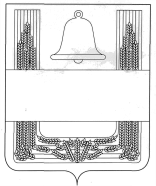 